DBSW-57C挖掘机工作泵模型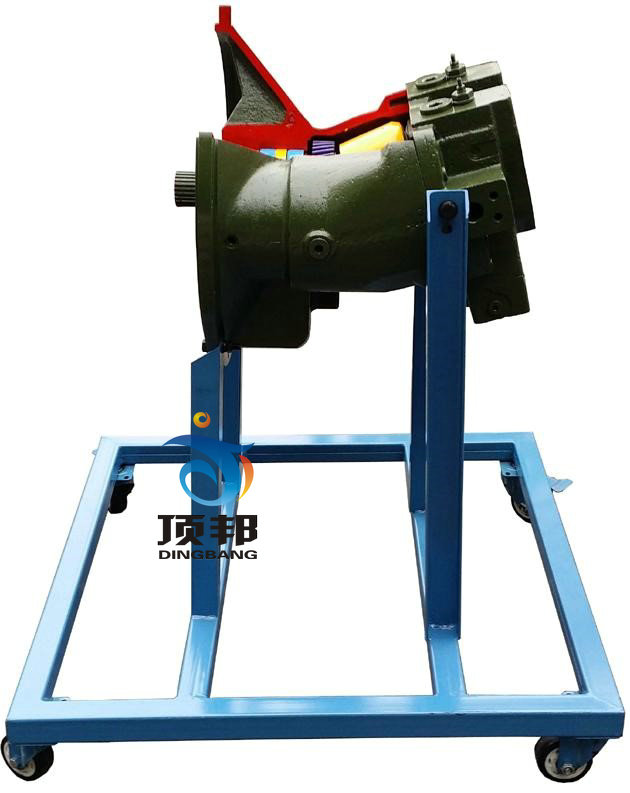 一、功能特点1.采用翻新GJW111型挖掘机工作泵总成(附件齐全)进行解剖，各零部件齐全，能够全面的展示总成的内外结构。2.通过解剖和各剖面喷涂不同颜色，使内外部件的机械结构和相互之间的装配关系清楚的显现在外面。3.设备底座架采用40*40*3.0mm方管焊接而成，表面经喷涂工艺处理。4.移动台架底部带有自锁脚轮装置，可移动式，方便教学。二、基本配置(每台)序号名       称规格型号单位数量1解剖挖掘机工作泵总成套12设备底座架(带有自锁脚轮装置)400×300×500mm(长×宽×高)；台1